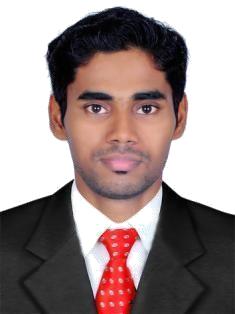 ASIF ASIF.358944@2freemail.com     Career ObjectiveWant to work as an Accountant/Administration/Sales & Marketing in a well reputed company like you.Working Experience1. ASIAN GOLD&DIAMOND, EDAPPALWorked as an Accountants assistant  at ASIAN GOLD& DIAMOND, Edappal, Kerala, India from JUNE  2014 To february 2017    EducationProject DetailsPROJECTProject Title : A Study on patient satisfactionin KMM Hospital puthampalli, Kerala, India.Duration	: 6 MonthsPersonal SkillsI am a well disciplined, dedicated person with a strong desire to learn new things. I am good at deals with people diplomatically and impressively.Co-Curricular ActivitiesParticipated in District sports meet in HS and HSS level Participated in District arts competition in HS and HSS levelComputer SkillsTally Erp.9Microsoft Office , Quick bookStrengthDiscipline and strong sense of responsibilitySelf-motivation and introspection.Meet strict deadlines and quick learner.Personal Details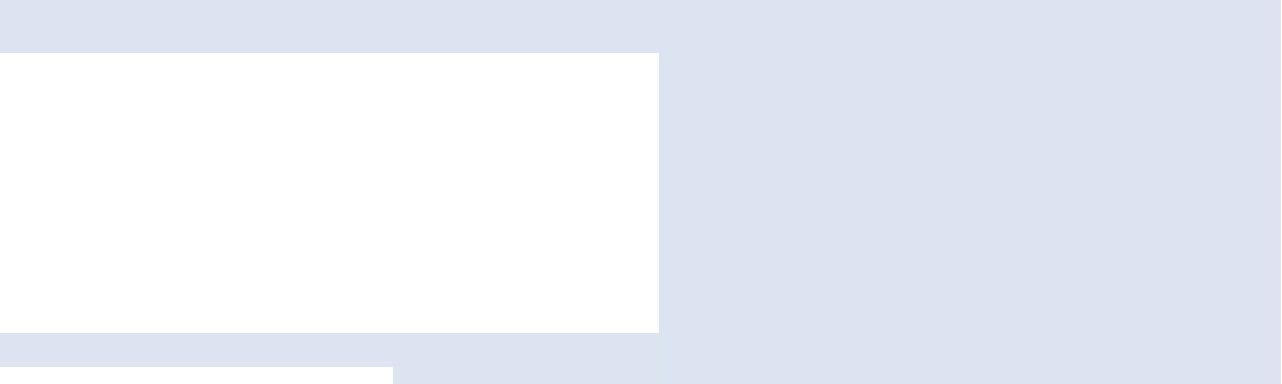 Sex                     :   maleDate of birth     :  18.03.1993	Nationality        :  IndianVisa status        : Visit visa   (valid till 23-06-2017)Languages KnownDeclarationI hereby declare that the information furnished above is true to the best of my knowledge.2001- 2014B.com with Computer ApplicationCalicut University, Calicut.Aggregate: 70%2009- 2011Higher Secondary EducationModern higher secondary school pottur.Aggregate: 66%2008– 2009S.S.L.Cmodern Higher Secondary School,pottur Aggregate: 75%EnglishReadWriteSpeakMalayalamReadWriteSpeakHindiReadWrite-ArabicReadWrite-